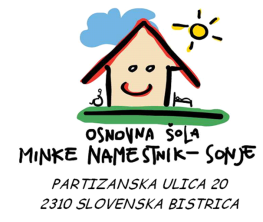 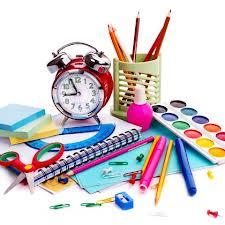 PREDMETŠteviloSLOVENŠČINAzvezek A4 črtast z vmesno črto obojestranski 2nalivno pero1brisalec črnila1MATEMATIKAravnilo NOMA malo1zvezek A4  1 cm  karo2NARAVOSLOVJEzvezek A4 črtast z vmesno črto obojestranski1DRUŽBOSLOVJEzvezek A4 črtast z vmesno črto obojestranski1LIKOVNA UMETNOSTrisalni listi20 komkolaž papir2lepilo v stiku (kot UHU)		2za nabavo ostalega materiala izpolnite priloženo prijavo in jo vrnite v šoloGLASBENA UMETNOSTzvezek A4 črtast z vmesno črto obojestranski lahko iz preteklega leta, če ni poln1ŠPORTmajica s kratkimi rokavi1kratke hlače1šolski copati z gumo1športni copati za ven1trenirka (za zimski čas)1vreča za športno opremo1OSTALE ŠOLSKE POTREBŠČINEflomastri 12 kom1rdeč tanek flomaster1peresnica1radirka1svinčniki2preklopna mapa z gumico1šilček1svinčnik barvice 12 kom1lepilo v stiku (kot UHO)2škarje – boljše, zaobljene1plastelin1velika topa šivanka1beležka A5 format1lonček za pisalni pribor lahko iz preteklega leta1ovitki in nalepke za zvezke in učbenikeustrezno št.OSEBNA HIGIENApapirnati robčki 100 kom1